«В какие игры на развитие внимания можно играть с детьми дома?»Внимание является одним из основных условий обеспечивающих успешное усвоение ребёнком с ОВЗ доступного для него объёма знаний, умений и установление контакта с  взрослым. Если внимание отсутствует, ребёнок не может научиться  подражать действиям взрослого,  действовать по образцу,  выполнять словесную инструкцию. Поэтому необходимо, как можно раньше проводить работу по развитию внимания у детей. Выделяют два основных вида внимания: непроизвольное и произвольное. Непроизвольное внимание возникает и поддерживается независимо от сознательных намерений и целей человека. Произвольное внимание – это сознательно направляемое и регулируемое сосредоточение. У детей с ЗПР нарушено произвольное внимание. В дальнейшем, обучаясь в школе, им придётся выполнять задания, которые предполагают удержание внимания волевым усилием,  поэтому в работе по развитию внимания  необходимо придавать большое значение именно развитию произвольного внимания. 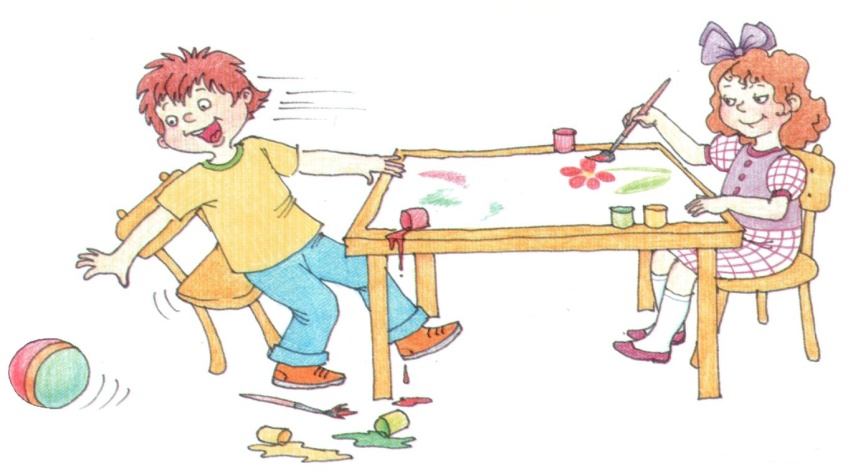 Игры на развитие произвольного внимания:«Что изменилось». На стол ставится 3 – 4 игрушки (затем количество увеличивается) и предлагается рассмотреть в течение 10-15 сек., а затем попросите ребёнка отвернуться, а тем временем уберите одну игрушку  или поменяйте их местами. Когда он повернётся по вашему сигналу, спросите его, что же изменилось.«Нарисуй». Раскрась большие шары синим цветом, а маленькие красным. (Схематично рисуются большие и маленькие шары).«Четвёртый лишний». Ребёнку предлагается 4 предмета: 3 из них из одной группы, а один из другой.  (Например: ложка, вилка, тарелка, кукла). Предложите ребёнку внимательно посмотреть и найти, что же здесь лишнее и почему?  «Найди одинаковые». На рисунке дети должны найти два одинаковых предмета 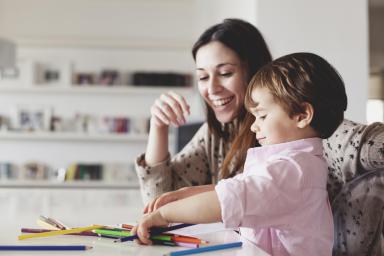 «Ухо- нос». По команде «ухо» дети должны ухватиться за ухо, по команде «нос» за нос.«Игра с флажками». Когда вы поднимаете красный флажок, дети должны подпрыгнуть, зелёный – хлопнуть, синий – шагать на месте.    А также вы можете с ребёнком: раскрашивать по образцу, штриховать в определённом направлении, выкладывать из счётных палочек предметы по образцу. Основное условие, которое необходимо соблюдать родителям, развивая внимание – это систематический характер занятий.  Советы для родителей «Как организовать внимание детей дошкольного возраста во время занятий»Занимаясь с ребёнком, обязательно проявляйте свои эмоции – улыбайтесь, удивляйтесь, проявляйте восторг, интерес.Вовлекайте его в различные виды деятельности, показывая положительные стороны той или иной деятельности.Речь в виде инструкции или требования взрослого помогает малышу целенаправленно управлять своим вниманием. Пошаговая инструкция всегда наиболее эффективна.В комнате не должно быть отвлекающих раздражителей. Важным условием поддержания внимания является психическое состояние ребёнка. Утомлённому ребёнку очень трудно сосредоточиться.Чтобы ребёнок учился произвольно управлять своим вниманием, его надо просить больше рассуждать вслух. Если ребёнка просить постоянно называть вслух, то, что он должен держать в сфере внимания, то ребёнок будет в состоянии в течение долгого времени произвольно удерживать своё внимание на тех или иных предметах и их отдельных деталях, свойствах.Выделяйте постоянное место для занятий.  Это настраивает ребёнка на работу, способствует формированию внимания, усидчивости, приучает к труду. Если вы чувствуете, что ребёнок устал, дайте  ему отдохнуть после выполнения очередного задания или переключите внимание на другой вид  деятельности.Учитель-дефектолог: Смоловская И.В. 